Na temelju članka 35. st.1.  Zakona o vlasništvu i drugim stvarnim pravima („Narodne novine“ broj 91/96, 68/98, 137/99, 22/00, 73/00, 129/00, 114/01, 79/06, 141/06, 146/08, 38/09, 153/09,143/12, 152/14, 81/15 – pročišćeni tekst i 94/17 – ispravak pročišćenog teksta) i članka 48. st. 1. točka 5. Zakona o lokalnoj i područnoj (regionalnoj) samoupravi („Narodne novine“ broj 33/01,60/01, 129/05, 109/07, 125/08, 36/09, 36/09, 150/11, 144/12, 19/13, 137/15, 123/17, 98/19) i članka 6. Odluke o načinu, uvjetima i postupku raspolaganja imovinom u vlasništvu Općine Vladislavci („Službeni glasnik“ Općine Vladislavci broj 4/16 i 5/20) te članka 30. Statuta Općine Vladislavci („Službeni glasnik“ Općine Vladislavci broj 3/13, 3/17, 2/18, 4/20 i 5/20 – pročišćeni tekst), Općinsko vijeće  Općine Vladislavci na svojoj 26. sjednici održanoj dana 26. kolovoza  2020. godine  donosiODLUKU o raspisivanju javnog natječaja za prodaju zemljišta  u vlasništvu Općine VladislavciČlanak 1.Općina Vladislavci prodaje zemljište u svom  vlasništvu, označeno kao k.č.br. 200/2, upisana u zk.ul.broj: 614, k.o. Hrastin, površine 655,00 m 2. Predmetno zemljište opterećeno je pravom građenja pastoralnog centra u korist Župe Rođenja Svetog Ivana Krstitelja Vladislavci na razdoblje od 99 godina, na kojem je izgrađena kapelica, parkiralište i dvorište. Članak 2.Prodaja nekretnine  iz članka1. ove Odluke provest će se prikupljanjem pisanih ponuda.Javni natječaj  za prikupljanje pisanih ponuda za kupnju zemljišta  u vlasništvu Općine Vladislavci iz članka 1. ove Odluke raspisat će općinski načelnik te će se isti objaviti na oglasnoj ploči  i web stranici Općine Vladislavci www.opcina-vladislavci.hr   a obavijest o raspisanom Javnom natječaju objavit će se u dnevnom tisku. Rok za prijavu na Javni natječaj  iznosi 30 dana od dana objave obavijesti o raspisanom Javnom natječaju u dnevnom tisku.Članak 3.Početna cijena za zemljište  iz članka 1. ove Odluke  iznosi 31.500,00 kuna (slovima: tirdesetijednutisućupetstotinakuna), sukladno Procjembenom elaboratu o tržišnoj vrijednosti nekretnine, broj 11/2020  izdanoj od strane stalnog sudskog vještaka Županijskog suda u Osijeku za građevinarstvo i procjenu vrijednosti nekretnina,  Gorana Ožbolt iz svibnja 2020. godine. Članak 4.Jamčevina za sudjelovanje u postupku kupoprodaje iznosi 10% od početne cijene. Jamčevina se uplaćuje na račun Općine Vladislavci IBAN: HR8823900011857900009, model –HR68, poziv na broj – 7706-OIB ponuditelja, do krajnjeg roka za dostavu pisanih ponuda.Članak 5.Odluku o izboru najpovoljnije ponude donosi općinski načelnik. Ugovor o kupoprodaji s najpovoljnijim ponuditeljem sklopit će općinski načelnik.	Ugovor o kupoprodaji se sklapa po uplati cjelokupnog ponuđenog iznosa .Najpovoljniji ponuditelj koji odustane od ponude nakon završetka postupka javnog otvaranja ponuda, koji ne pristupi sklapanju ugovora o kupoprodaji ili ne uplati u cijelosti ponuđenu cijenu  u za to ostavljenom roku, gubi pravo  na povrat uplaćene jamčevine, a općinski načelnik pridržava pravo izabrati  drugog ponuditelja među prispjelim ponudama sukladno utvrđenim uvjetima. Sve troškove u  vezi sklapanja i provedbe kupoprodajnog ugovora snosi kupac.Članak 6.	Kupoprodajnu cijenu kupac plaća u  cijelosti u roku od 8 (osam) dana od dostave odluke o  izboru.Članak 7.	Postupak prodaje zemljišta iz članka  1. ove Odluke provodi Povjerenstvo  za provedbu postupka  prodaje nekretnine  u  vlasništvu  Općine Vladislavci u sastavu:1. Gordana Pehar Kovačević, predsjednik Povjerenstva,2.Tajana Habuš, član Povjerenstva,3. Ružica Šinik, član Povjerenstvapo sljedećim pravilima:Na mjestu i u vrijeme određeno za javno otvaranje u roku zaprimljenih ponuda uvodno otvoriti javno otvaranje, odnosno započeti postupak javnog otvaranja,Otvoriti u roku zaprimljene ponude redoslijedom zaprimanja i provjeriti odgovara  li  sadržaj istih uvjetima Javnog natječaja, tj, sadrži li zaprimljena ponuda iznos  ponuđene cijene, tražene podatke o  podnositelju ponude (ime i prezime, odnosno  naziv pravne osobe, prebivalište odnosno sjedište ponuditelja ako je isti pravna osoba, broj telefona, e-mail adresa), osobni identifikacijski broj (OIB), dokaz o uplaćenoj  jamčevini u iznosu od 10% početne cijene uz naznaku broja računa radi eventualnog povrata jamčevine, izvornik ili ovjerenu presliku potvrde nadležne Porezne uprave o podmirenju poreznog duga, koja ne smije biti starija od 30 dana od dana podnošenja ponude, izvornik potvrde Jedinstvenog upravnog odjela Općine Vladislavci da nema duga prema proračunu Općine Vladislavci koja ne smije biti starija od 30 dana od dana podnošenja ponude, presliku važeće osobne iskaznice za fizičke osobe) izvadak iz sudskog registra ( za pravne osobe), te ako je primjenjivo punomoć za zastupanje, odnosno ovlaštenje predstavnika pravne osobe;Razmotriti ponude i dokaze, utvrditi njihovu pravnu valjanost, te odmah objaviti odluku;U slučaju da je dostavljeno više ponuda s istom najviše ponuđenom cijenom, najpovoljnijom će se smatrati ona koja je ranije zaprimljena;U slučaju odustanka prvog najpovoljnijeg ponuditelja, najpovoljnijim ponuditeljem se smatra slijedeći ponuditelj koji je ponudio najvišu cijenu uz uvjet da je veća ili jednaka početnoj cijeni, Po okončanju postupka javnog  otvaranja utvrditi koja  se ponuda smatra najpovoljnijom te takvo utvrđenje unijeti u zapisnik ;Zapisnik o provedenom postupku javnog otvaranja ponuda s prijedlogom za prihvat ponude koja se smatra najpovoljnijom dostaviti općinskom načelniku Općine Vladislavci na razmatranje i odlučivanje, koji odgovarajuću odluku donosi u roku  od 15 dana od primitka zapisnika i prijedloga;Zakašnjele ponude neotvorene vratiti ponuditeljima.Članak 8.	Javno otvaranje ponuda provest će se u prostorijama Općine Vladislavci – vijećnica u Vladislavcima, Kralja Tomislava 141, a datum i vrijeme održavanja utvrđuju se tekstom Javnog natječaja, iznimno, zbog epidemiološke situacije uzrokovane COVID -19 virusom, općinski načelnik može odlučiti da se ne održi javno otvaranje ponuda. 	Općinski načelnik Općine Vladislavci pridržava pravo poništiti objavljeni Javni natječaj u cijelosti ili djelomično, bez posebnog obrazloženja, do donošenja odluke o prihvatu ponude.Članak 9.Provedba ove Odluke  - objava Javnog natječaja  i potrebni administrativno – tehnički poslovi povjeravaju se Jedinstvenom upravnom odjelu Općine Vladislavci.Članak 10.Ova Odluka stupa na snagu osmog dana od dana objave u „Službenom glasniku“ Općine Vladislavci.KLASA: 944-01/20-02/01URBROJ: 2158/07-01-20-02Vladislavci, 26. kolovoza 2020. godinePredsjednik Općinskog VijećaKrunoslav Morović.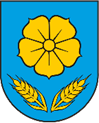 REPUBLIKA HRVARTSKA OSJEČKO-BARANJSKA ŽUPANIJAOPĆINA VLADISLAVCIOPĆINSKI NAČELNIKTemeljem članka 48. Zakona o lokalnoj i područnoj (regionalnoj) samoupravi (Narodne novine broj: 33/01, 60/01, 129/05, 109/07, 125/08, 36/09, 150/11, 144/12, 19/13, 137/15, 123/17 i  98/19) i  članka  36. Statuta Općine Vladislavci („Službeni glasnik“ Općine Vladislavci br. 3/13,  3/17,  2/18/ 4/20 i 5/20- pročišćeni tekst)  Općinski načelnik Općine Vladislavci dana 19. kolovoza  2020. godine, donosiZAKLJUČAKI.Utvrđuje se prijedlog Odluke o raspisivanju javnog natječaja za  prodaju zemljišta u vlasništvu Općine Vladislavci.II.Prijedlog Odluke  iz točke I. ovog Zaključka upućuje se Općinskom vijeću Općine Vladislavci na razmatranje i usvajanje. III.Predlažem Općinskom vijeću Općine Vladislavci usvajanje Odluke  iz točke I. ovog Zaključka. IV.Ovaj Zaključak stupa na snagu danom donošenja. KLASA: 944-01/20-02/01URBROJ: 2158/07-02-20-01Vladislavci, 19. kolovoza  2020.						Općinski načelnikMarjan Tomas